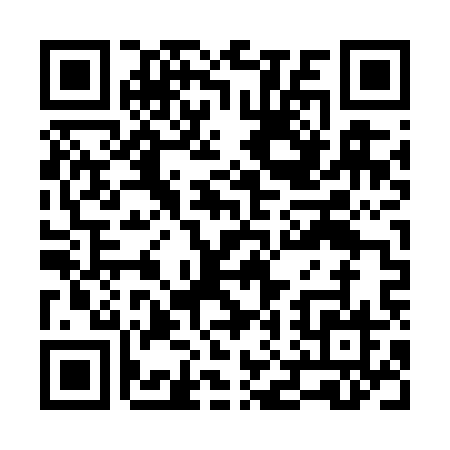 Prayer times for Waumbeck Junction, New Hampshire, USAMon 1 Jul 2024 - Wed 31 Jul 2024High Latitude Method: Angle Based RulePrayer Calculation Method: Islamic Society of North AmericaAsar Calculation Method: ShafiPrayer times provided by https://www.salahtimes.comDateDayFajrSunriseDhuhrAsrMaghribIsha1Mon3:145:0612:504:588:3410:262Tue3:155:0712:504:588:3410:263Wed3:155:0712:504:588:3410:254Thu3:165:0812:514:588:3310:245Fri3:175:0912:514:588:3310:246Sat3:195:0912:514:588:3210:237Sun3:205:1012:514:588:3210:228Mon3:215:1112:514:588:3210:219Tue3:225:1112:514:588:3110:2010Wed3:235:1212:524:588:3110:1911Thu3:245:1312:524:588:3010:1812Fri3:265:1412:524:588:2910:1713Sat3:275:1512:524:588:2910:1614Sun3:285:1612:524:578:2810:1515Mon3:305:1612:524:578:2710:1416Tue3:315:1712:524:578:2710:1317Wed3:335:1812:524:578:2610:1118Thu3:345:1912:524:578:2510:1019Fri3:365:2012:524:578:2410:0920Sat3:375:2112:534:568:2310:0721Sun3:395:2212:534:568:2210:0622Mon3:405:2312:534:568:2110:0423Tue3:425:2412:534:568:2010:0324Wed3:435:2512:534:558:1910:0125Thu3:455:2612:534:558:189:5926Fri3:475:2712:534:558:179:5827Sat3:485:2812:534:548:169:5628Sun3:505:3012:534:548:159:5529Mon3:515:3112:534:538:149:5330Tue3:535:3212:534:538:139:5131Wed3:555:3312:524:538:129:49